BRANDON HIGH SCHOOL
BOYS VARSITY BOWLINGBrandon High School Boys Varsity Bowling beat Swartz Creek High School 26-4Saturday, January 20, 2018
12:30 PM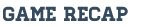 This match against Swartz Creek was the second half of a double header for Brandon Boys. Even though Swartz Creek is a strong team Brandon has become just as strong in the FLint Metro League. Brandon Boys took charge again by taking all 10 baker points. The guys really stepped up in the first set of individual matches led by games of 203 from Levi Beadlescomb and Jake Turner. The guys had the match in hand after the first set of individual games but kept pressure on and again took 7 out of 9 points in the second set of individual matches. The team is really jelling as the season heads into the second half which a very good sign of things to come.